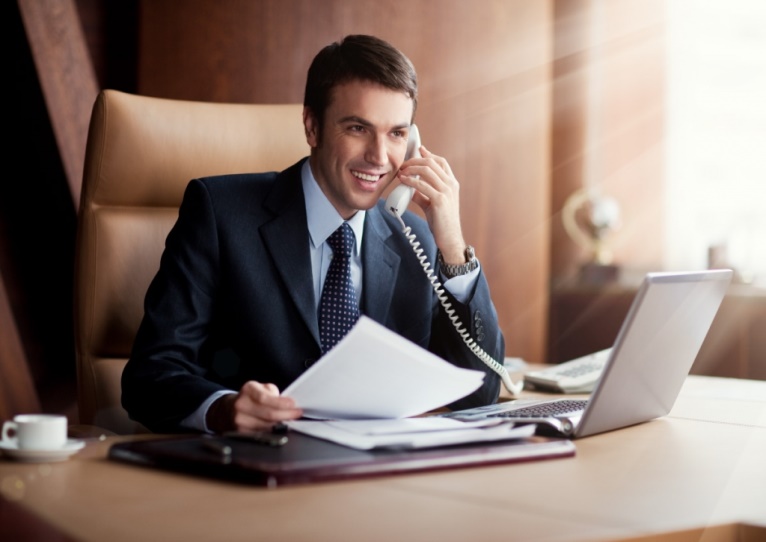 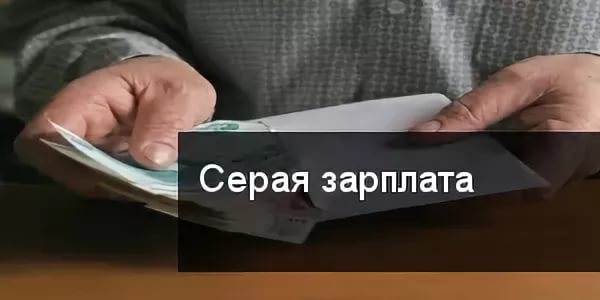 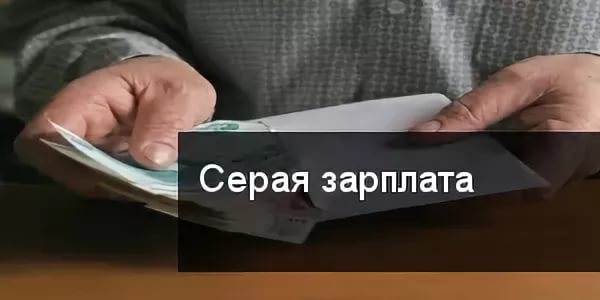 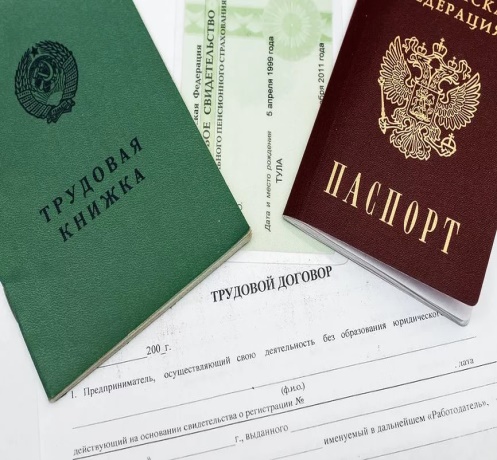 Трудовые отношения возникают между работником и работодателем на основании трудового договора, заключение которого является обязательным условием при приеме на работу (ст. 16 ТК РФ).Трудовой договор заключается в письменной форме в двух экземплярах, каждый из которых подписывается работником и работодателем. Заключение гражданско-правовых договоров, фактически регулирующих трудовые отношения между работником и работодателем, не допускается (ч. 2 ст. 15 ТК РФ).Заработная плата должна выплачиваться работнику не реже, чем каждые полмесяца в день, установленный правилами внутреннего трудового распорядка, коллективным договором, трудовым договором. Месячная заработная плата работника, полностью отработавшего за этот период норму рабочего времени и выполнившего нормы труда, не может быть ниже минимального размера оплаты труда (ст. 133, 136 ТК РФ).Оплата труда человека, официально работающего по трудовому договору – это «белая» зарплата. С нее уплачиваются все налоги и взносы во внебюджетные фонды: ПФР, ФСС и ФОМС. «Серая» зарплата - это оплата труда официально устроенного человека, которая частично (как правило, меньшая часть) проводится в документах и выдается по ведомости, а оставшаяся часть выдается «в конверте».«Черная» зарплата – это заработок работника, который нигде не учитывается и не указывается в бухгалтерских документах. Работник, получающий «черную» зарплату, не устроен официально, то есть работает без оформления соответствующих документов о трудоустройстве. У него отсутствуют перечисления в бюджет и внебюджетные фонды налога на доходы физических лиц и страховых взносов, не учитывается страховой стаж. «Серые» и «черные» зарплаты являются незаконными и фактически лишают человека будущей пенсии и социальной защищенности. «Минусы» неформальной занятости  для работодателя:• Невозможность привлечь работника к ответственности за несоблюдение трудовой дисциплины, обеспечить сохранность материальных ценностей и т.п.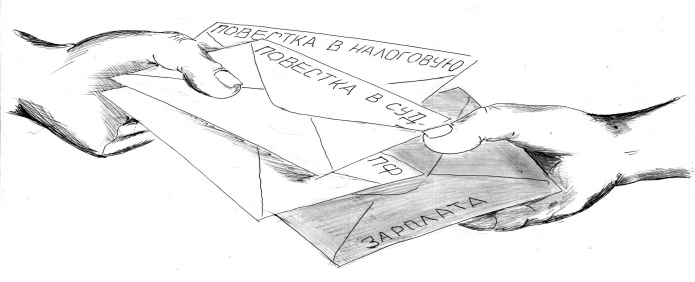 • Риск проведения проверок со стороны контрольно-надзорных органов, органов прокуратуры  • Наличие судебных издержек при подаче работником иска о нарушении его трудовых прав.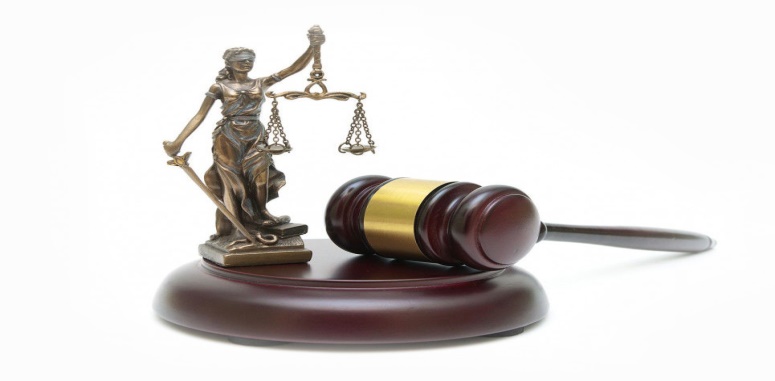 • Нарушение трудового законодательства является основанием для привлечения работодателя к административной ответственности в соответствии со ст. 5.27 КоАП РФ:- за уклонение от оформления или ненадлежащее оформление трудового договора либо заключение гражданско-правового договора, фактически регулирующего трудовые отношения между работником и работодателем- за невыплату или неполную выплату в установленный срок заработной платы, других выплат, осуществляемых в рамках трудовых отношений, если эти действия не содержат уголовно наказуемого деяния, либо установление заработной платы в размере менее размера, предусмотренного трудовым законодательством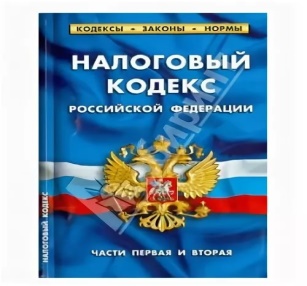 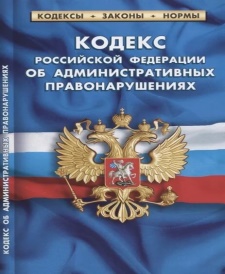 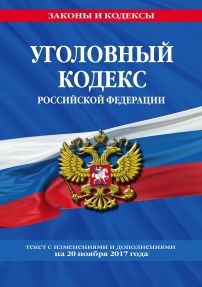 • Неуплата НДФЛ и страховых взносов является основанием для привлечения:- к налоговой, административной ответственности - к уголовной ответственности  ИП (ст.198 УК РФ)                          ЮЛ (ст. 199 УК РФ)ОтветственностьОтветственностьвпервыеповторноДолжностное лицоШтраф                     от 10 000                      до 20 000 руб.дисквалификация                                 на срок от одного года до трех летИПШтраф                              от 5 000                         до 10 000 руб.Штраф                                                   от 30 000 до 40 000 руб.ЮЛШтраф                         от 50 000                     до 100 000 руб.Штраф                                                  от 100 000 до 200 000 руб.ОтветственностьОтветственностьвпервыеповторно  Должностное лицоШтраф                     от 10 000                      до 20 000 руб.Штраф                                                             от 20 000 до30 000 руб.                    или дисквалификация               на срок от одного года до трех летИПШтраф               от 1 000                         до 5 000 руб.Штраф                                                                 от 10 000 до 30 000 руб.ЮЛШтраф                         от 30 000                     до 50 000 руб.Штраф                                                              от 50 000 до 100 000 руб.нарушениенорма законаразмер штрафанеумышленная неуплатаст. 122     НК РФ20% от суммы недоимкиумышленная неуплатаст. 122     НК РФ40% от суммы недоимкинеуплата из-за грубого нарушения норм бухучета, совершенного:ст. 15.11 КоАП РФна должностное лицо:- впервыест. 15.11 КоАП РФ 5-10 тыс. руб.- повторност. 15.11 КоАП РФ-10-20 тыс. руб. или дисквалификация                    на 1-2 годаштраф                                            от 100 до 300 тыс. руб.                 или доход осужденного за период                                        от 1 до 2 летдеяние, совершенное в крупном размерештраф                                              от 100 до 300 тыс. руб. или доход осужденного за период                                         от 1 до 2 летпринудительные работы на срок                                до 1 годадеяние, совершенное в крупном размерепринудительные работы на срок до 2 летарест на срок                                до 6 месяцевдеяние, совершенное в крупном размереарест на срок                              до 6 месяцевлишение свободы на срок до 1 годадеяние, совершенное в крупном размерелишение свободы на срок до 2 летштраф                                                   от 200 до 500 тыс. руб.                 или доход осужденного       за период                                          от 18 мес. до 2 летдеяние, совершенное в особо крупном размерештраф                                             от 200 до 500 тыс. руб. или доход осужденного за период                                         от 1 до 3 летпринудительные работы на                                срок до 3 летдеяние, совершенное в особо крупном размерепринудительные работы на срок до 5 летлишение свободы на   срок до 3 летдеяние, совершенное в особо крупном размерелишение свободы на срок до 6 лет«Плюсы» легализации трудовых отношений                     для работодателя:• Повышение привлекательности рабочего места на рынке труда;  снижение «текучести» кадров.• Привлечение квалифицированных специалистов.• Повышение ответственности работников при выполнении трудовых обязанностей.«Плюсы» легализации трудовых отношений                     для работодателя:• Повышение привлекательности рабочего места на рынке труда;  снижение «текучести» кадров.• Привлечение квалифицированных специалистов.• Повышение ответственности работников при выполнении трудовых обязанностей.• Хорошая деловая репутация, положительный имидж социально ответственного работодателя.• Возможность участия в программах господдержки, в том числе, получении грантов, субсидий, заключении государственных и муниципальных контрактов.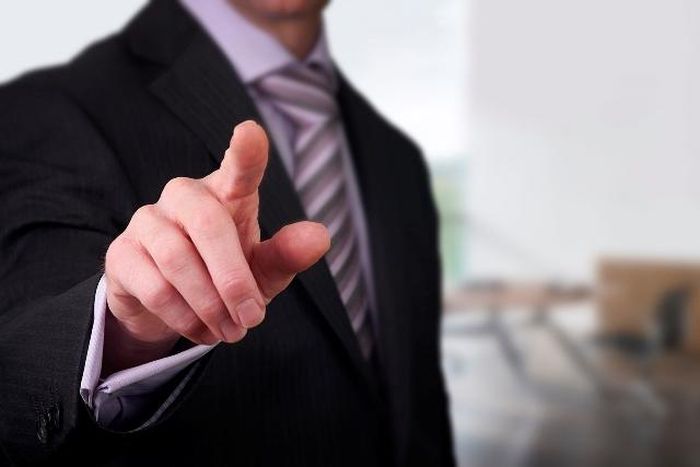 • Хорошая деловая репутация, положительный имидж социально ответственного работодателя.• Возможность участия в программах господдержки, в том числе, получении грантов, субсидий, заключении государственных и муниципальных контрактов.